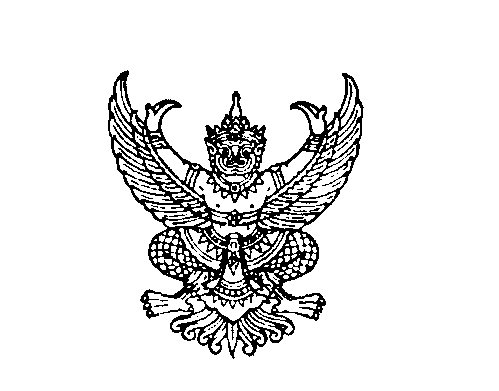 ประกาศเทศบาลตำบลบางจากเรื่อง มาตรการให้ผู้มีส่วนได้ส่วนเสียมีส่วนร่วมในการดำเนินงาน...........................................		ตามที่พระราชบัญญัติกำหดแผนและขั้นตอนการกระจายอำนาจให้แก่องค์กรปกครองส่วนท้องถิ่น พ.ศ.๒๕๔๒ ได้มุ่งเน้นการส่งเสริมการมีส่วนร่วมของราษฎรในการพัฒนาท้องถิ่น เทศบาลตำบลบางจาก จึงได้กำหนดมาตรการและกลไกในการเปิดโอกาสให้ประชาชน และผู้มีส่วนได้ส่วนเสียเข้ามามีส่วนร่วมในการดำเนินงาน เพื่อแสดงให้เห็นถึงความโปร่งใสในการดำเนินงาน รวมทั้งการเผยแพร่ข้อมูลและ/หรือรับฟังความคิดเห็นของประชาชน และผู้มีส่วนได้ส่วนเสียเพื่อให้การดำเนินงานมีคุณภาพมากยิ่งขึ้น		ขั้นตอนการดำเนินงานเพื่อเปิดโอกาสให้ประชาชนและผู้มีส่วนได้ส่วนเสียเข้ามามีส่วนร่วมในการดำเนินงานของเทศบาลตำบลบางจาก		๑. วิเคราะห์ผลการดำเนินงานและข้อเสนอแนะจากการดำเนินงานในรอบปีที่ผ่านมากในประเด็นความสอดคล้องกับภารกิจหรือยุทธศาสตร์ รวม ถึงความเกี่ยวข้องของประชาชนหรือผู้มีส่วนได้ส่วนเสีย		2. เผยแพร่ข้อมูลข่าวสารของโครงการในช่องทางที่หลากหลาย เช่น ติดประกาศ เว๊ปไซต์ สื่อสังคมออนไลน์ วารสาร เป็นต้น		3. รับฟังความคิดเห็นของประชาชนและผู้มีส่วนได้ส่วนเสีย เพื่อให้ได้มาซึ่งข้อมูล ข้อเท็จจริงและความคิดเห็นประกอบการตัดสินใจ		๔. เปิดโอกาสให้ประชาชนและผู้มีส่วนได้ส่วนเสียได้เข้ามามีส่วนร่วมในการปฏิบัติงานไม่ว่าจะเป็นในลักษณะการเข้าร่วมในการจัดทำแผนงาน การวางแผน หรือการดำเนินงาน		จึงประกาศมาให้ทราบโดยทั่วกัน					ประกาศ ณ วันที่ ๒๑ ธันวาคม พ.ศ.  ๒๕๖๑				           	        โสภิต ชูพงศ์                          (นายโสภิต  ชูพงศ์)                         นายกเทศมนตรีตำบลบางจาก